Anulação do Conselho Federal de PsicanáliseMar 25 Posted by admin in Informações | No Comments Olá! Em 17/02 a Ministra Ellen Gracie, do Superior Tribunal Federal, negou o seguimento do Recurso Extraordinário interposto pelo Conselho Federal de Psicanálise do Brasil. Com isso o referido Conselho está impedido de praticar os atos consubstanciados em seu “Estatuto Social”, bem como, de utilizar o título de Conselho Federal. Essa decisão mantém a anterior, [...]shareshareshareshare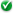 Tags: Conselho Federal de Psicanálise, Ministra Ellen Gracie, Psicanálise, Psicologia, STF